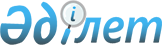 Об изменении административных границ Махтааральского и Шардаринского районов Южно-Казахстанской областиПостановление Правительства Республики Казахстан от 31 марта 2012 года № 408

      В соответствии со статьей 13 Земельного кодекса Республики Казахстан от 20 июня 2003 года и статьей 11 Закона Республики Казахстан от 8 декабря 1993 года «Об административно-территориальном устройстве Республики Казахстан» Правительство Республики Казахстан ПОСТАНОВЛЯЕТ:



      1. Согласиться с предложением Южно-Казахстанского областного маслихата и акимата Южно-Казахстанской области об изменении административных границ Махтааральского и Шардаринского районов Южно-Казахстанской области путем включения в административные границы Махтааральского района 8500,0 гектаров земель, передаваемых из Шардаринского района. 



      2. Настоящее постановление вводится в действие по истечении десяти календарных дней со дня первого официального опубликования.      Премьер-Министр

      Республики Казахстан                       К. Масимов 
					© 2012. РГП на ПХВ «Институт законодательства и правовой информации Республики Казахстан» Министерства юстиции Республики Казахстан
				